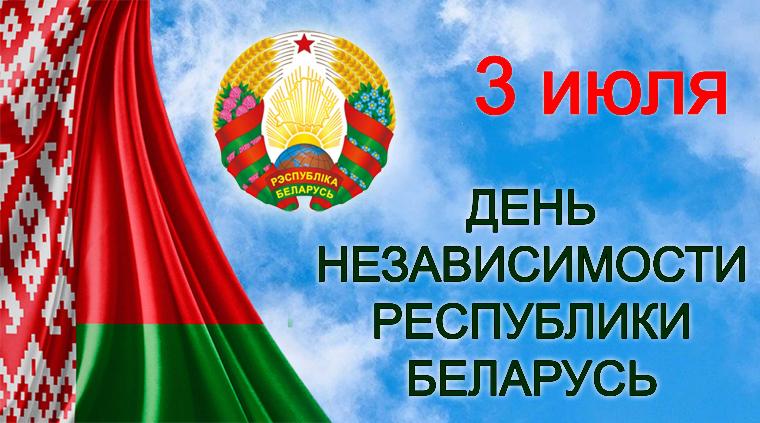 3 июля – День Независимости Республики БеларусьРешение о праздновании Дня Независимости 3 июля было принято в 1996 году на республиканском референдуме. Этот праздник стал символом национального возрождения нашего государства. Он отмечается в день освобождения Минска от немецко-фашистских захватчиков – 3 июля 1944 года.В годы Великой Отечественной войны Беларусь первой приняла на себя удары гитлеровцев, а Минск на второй день войны был подвергнут беспощадной бомбардировке и артиллерийскому обстрелу. 28 июня фашистам удалось захватить Минск. С первых дней оккупации жители города поднялись на борьбу с врагом [1]. На территории нашей страны кровопролитная война длилась долгие 3 года 1 месяц и 6 дней.Ключевую роль в приближении Великой Победы сыграла Белорусская стратегическая наступательная операция «Багратион» – (23 июня–29 августа 1944 г.), ставшая образцом полководческого искусства. «Багратион» была одной из крупнейших военных операций за всю историю войн и закончилась победой Советского Союза. К 23 июня 1944 г. фронт протяженностью 1 100 км в Беларуси проходил по линии оз. Нещедро, восточнее городов Витебска, Орши, Могилева и Жлобина, по р. Припять, образуя огромный выступ, обращенный своей вершиной на восток. Здесь оборонялись войска группы армий «Центр», на севере к ней примыкали войска 16-й армии группы армий «Север», на юге – 4-й танковой армии группы армий «Северная Украина». Общая численность обороняющихся немецких войск составляла 1,2 млн человек, было задействовано 9,5 тыс. орудий и минометов, 900 танков и штурмовых орудий, 1350 самолетов. За время Белоруской операции 17 дивизий и 3 бригады противника были полностью уничтожены, 50 дивизий лишились более половины своего состава. Потери убитыми, ранеными и пленными составили около 0,5 млн человек. Наиболее яркие факты операции «Багратион», приблизившие Великую Победу:• план операции являлся смелым по замыслу и оригинальным по форме. Благодаря целому комплексу мер удалось добиться того, что подготовка крупнейшего по масштабам за всю историю войн наступления осталась практически незамеченной. Замысел операции «Багратион» характеризовался множеством нестандартных, принципиально новых элементов стратегического характера.В разработке плана операции, как и всего летне-осеннего наступления, принимал первый заместитель начальника Генерального штаба Красной Армии уроженец г. Гродно генерал армии А.И.Антонов;• проводилась войсками сразу 4-х фронтов – 1-го Прибалтийского, 3, 2, 1-го Белорусского фронтов (командующие И.Х.Баграмян, И.Д.Черняховский, Г.Ф.Захаров, К.К.Рокоссовский).Четыре фронта объединяли 20 общевойсковых и 2 танковые армии (всего 166 дивизий, 12 танковых и механизированных корпусов, 7 укрепленных районов и 21 бригаду).Координацию действий фронтов осуществляли маршалы Советского Союза Г.К.Жуков и А.М.Василевский.Впервые за годы войны большая часть подвижных групп армий и фронтов была введена в сражение после прорыва тактической зоны обороны противника.Осуществлен новый метод артиллерийской поддержки пехоты и танков – двойной огневой вал.Было продемонстрировано стремительное фронтальное и параллельное преследование противника на большую глубину, командующие фронтов широко использовали подвижные соединения и части для выхода на тылы отходившего противника;• ни в одном сражении Великой Отечественной войны не было задействовано такой мощи. Всего к операции привлекались свыше 2,5 млн человек, более 45 тыс. орудий и минометов всех калибров, свыше 6 тыс. танков и самоходных артиллерийских установок, около 7 тыс. самолетов фронтовой авиации и свыше 1 тыс. самолетов авиации дальнего действия.К началу операции общее превосходство Красной Армии над противником достигало: по людям – в 2 раза; орудиям и минометам – в 3,8; танкам и самоходным артиллерийским установкам (штурмовым орудиям) – в 5,8; боевым самолетам – в 3,9;• итогом первого этапа Белорусской наступательной операции «Багратион» (23 июня–4 июля) стало нанесение тяжелого поражения немецкой группе армий «Центр». Войска 1-го Прибалтийского фронта во взаимодействии с 3-м Белорусским фронтом 25–28 июня окружили и разгромили витебскую группировку в составе 5 дивизий. В результате боевых действий на этом направлении 26 июня был освобожден г. Витебск, 28 июня – г. Лепель. Войсками 3-го Белорусского фронта был ликвидирован мощный узел немецкой обороны на восток от г. Орши, что позволило 27 июня освободить город.Одновременно войска 2-го Белорусского фронта на могилевском направлении форсировали реки Проня, Бася, Днепр и 28 июня освободили г. Могилев. В ходе боевых действий войска правого крыла 1-го Белорусского фронта окружили и ликвидировали бобруйскую группировку вермахта в составе 6 дивизий, и 29 июня овладели г. Бобруйском.Мощными ударами четырех фронтов Красная Армия сокрушила оборону немецких войск на пространстве между р. Западной Двиной и р. Припятью и устремилась на запад. 29–30 июня части и соединения 3-го Белорусского фронта форсировали р. Березину, 1 июля освободили г. Борисов, 2 июля – г. Вилейку, д. Красное, отсекли 3-ю танковую армию от 4-й армии, перерезали железную дорогу Минск–Вильнюс и Минск–Лида.• исключительное значение для дальнейшего продвижения советских войск имело освобождение г. Минска, которое началось утром 3 июля. В результате упорных боев к исходу дня войска 1 и 3-го Белорусских фронтов очистили столицу БССР от немецких войск. Всего за 12 дней наступления советские войска продвинулись в западном направлении на глубину 225–250 км и освободили более половины территории Беларуси;• наступление Красной Армии было настолько стремительным и мощным, что освобождение от немецких оккупантов г. Минска было осуществлено на 4–5 суток раньше срока, установленного Ставкой Верховного главнокомандующего;• важным достижением операции «Багратион» была целая череда крупных «котлов», которые Красная Армия в совершенстве научилась организовывать, – Бобруйский и Минский «котлы».В «котел» под г. Бобруйском 27 июня попала крупная группировка немцев (около 40 тыс.). Для их скорейшего уничтожения по приказу Ставки Верховного главнокомандующего была привлечена 16-я воздушная армия. Около 400 бомбардировщиков и штурмовиков полтора часа бомбили гитлеровцев, нанеся не только огромный урон, но и полностью деморализовав их. В этот же день был освобожден г. Бобруйск. 3 июля был создан самый большой Минский «котел», в который попала стотысячная немецкая группировка;• на втором этапе (5 июля–29 августа) фронты, тесно взаимодействуя между собой, успешно осуществили 5 наступательных операций: Шяуляйскую, Вильнюсскую, Каунасскую, Белостокскую, Люблин-Брестскую. При продвижении 3-го Белорусского фронта в Вильнюсской операции (5–20 июля) его войсками были освобождены г. Воложин и г. Молодечно (5 июля), г.п. Ивенец (6 июля), а.г. Гольшаны, г. Ошмяны, г.п. Юратишки (7 июля), г. Ивье (8 июля), г. Лида (9 июля) и правобережная часть г. Гродно (16 июля).Одновременно с началом Вильнюсской операции стали развертываться наступательные действия 2-го Белорусского фронта. Его главные силы после завершения Минской операции без оперативной паузы стали продвигаться в западном направлении. Развивая наступление и преследуя отступающего противника, воины 49-й армии 7 июля освободили г. Дзержинск, а 8 июля части 3-й армии и армейский подвижный отряд 50-й армии овладели г. Новогрудком. Сохраняя высокие темпы наступления, войска фронта за последующие пять дней, преодолевая упорное сопротивление немецких войск, форсировали три водных рубежа и продвинулись в западном направлении на 120–125 км. За этот период были освобождены райцентры Зельва, Мосты, Волковыск. Наиболее упорные бои происходили в районе населенных пунктов Гродно и Свислочь, куда сумели подтянуться до 10 немецких дивизий. Здесь сопротивление противника было сломлено 23–24 июля, что дало возможность советским войскам полностью освободить г. Гродно, а 27 июля – овладеть г. Белостоком;• партизанское движение в Беларуси приобрело стратегическое значение, превратилось в один из крупных факторов разгрома врага. Так, в ночь на 20 июня партизанские отряды скоординировано провели массовые диверсии на железных дорогах, осуществив свыше 40 тыс. подрывов рельсов, а за последующие девять суток еще 29 тыс. При этом только с 26 по 29 июня партизаны пустили под откос 147 вражеских эшелонов.Благодаря операции белорусских партизан, нашедших проход в тыл врага через топкое болото, была построена дорога-лежневка, давшая важное тактическое преимущество советским войскам в ходе операции «Багратион»;• 28 июля 1944 г. войсками 1-го Белорусского фронта освобожден г. Брест, западные рубежи нашей страны были защищены. Однако с целью полного разгрома вооруженных сил фашистской Германии Советская армия продолжила крупные наступательные операции и в течение 1944–1945 годов полностью или частично были освобождены территории десяти европейских стран – Румынии, Болгарии, Венгрии, Югославии, Польши, Чехословакии, Австрии, Дании, Норвегии и Германии.17 июля 1944 г. состоялся «Парад побежденных». Взятых в плен немецких солдат и офицеров (около 57 тыс.) войсками Белорусских фронтов под конвоем провели по г. Москве, за колоннами которых следовали десятки поливальных машин, смывая с улиц оставшуюся от них грязь.Наступательная операция «Багратион» имела исключительное значение для белорусов: без этой победы не было бы ни белорусского народа, ни белорусской государственности. Потому совершенно не случайно датой независимости выбран день освобождения столицы нашей республики. 3 июля – вечный символ свободы и любви к Родине, за которую белорусы отдавали самое ценное – свои жизни [2].3 июля каждый белорус отдает дань героизму и стойкости солдат, самоотверженной борьбе подпольщиков, великому трудовому подвигу тех, кто поднимал страну из руин, строил заводы, дома, школы [1].За героизм и мужество в годы войны более 300 тыс. белорусов награждены орденами и медалями (из них 140 тыс. партизан и подпольщиков), 475 человек были удостоены звания Героя Советского Союза (из них 88 партизан и подпольщиков), 74 стали полными кавалерами ордена Славы. Летчику П.Я.Головочеву, командирам танковых соединений И.И.Гусаковскому, С.Ф.Шутову, И.И.Якубовскому звание Героя Советского Союза присвоено дважды.В 1974 году за выдающиеся заслуги перед Родиной, мужество и героизм, проявленные трудящимися г. Минска в борьбе против гитлеровских оккупантов, большую роль в развертывании всенародного партизанского движения в годы Великой Отечественной войны, столица БССР была удостоена почетного звания «Город-герой» [3].Поздравляем с Днем Независимости Республики Беларусь!Этот праздник объединяет всех, кто чтит славную историю своей Отчизны и верит в ее достойное будущее. Он стал воплощением героизма, стойкости, беспримерного мужества и величия духа нашего народа, выстоявшего в борьбе с немецко-фашистскими захватчиками.Желаем всем здоровья, счастья, успехов и мирного неба над головой! Использованные источники:1. Режим доступа: https://www.belta.by/society/view/3-ijulja-den-nezavisimosti-respubliki-belarus-511518-2022/ – Дата доступа 19.06.2024.2. Режим доступа: https://minsk.gov.by/ru/actual/view/209/2024/inf_material_2024_06.shtml – Дата доступа 20.06.2024.3. Режим доступа: https://minsk.gov.by/ru/actual/view/209/2023/inf_material_2023_05.shtml – Дата доступа 19.06.2024.